libro: nutrición vegetariana, Joan Sabaté¿Qué és ser vegetariano?Motivos para comer vegetariano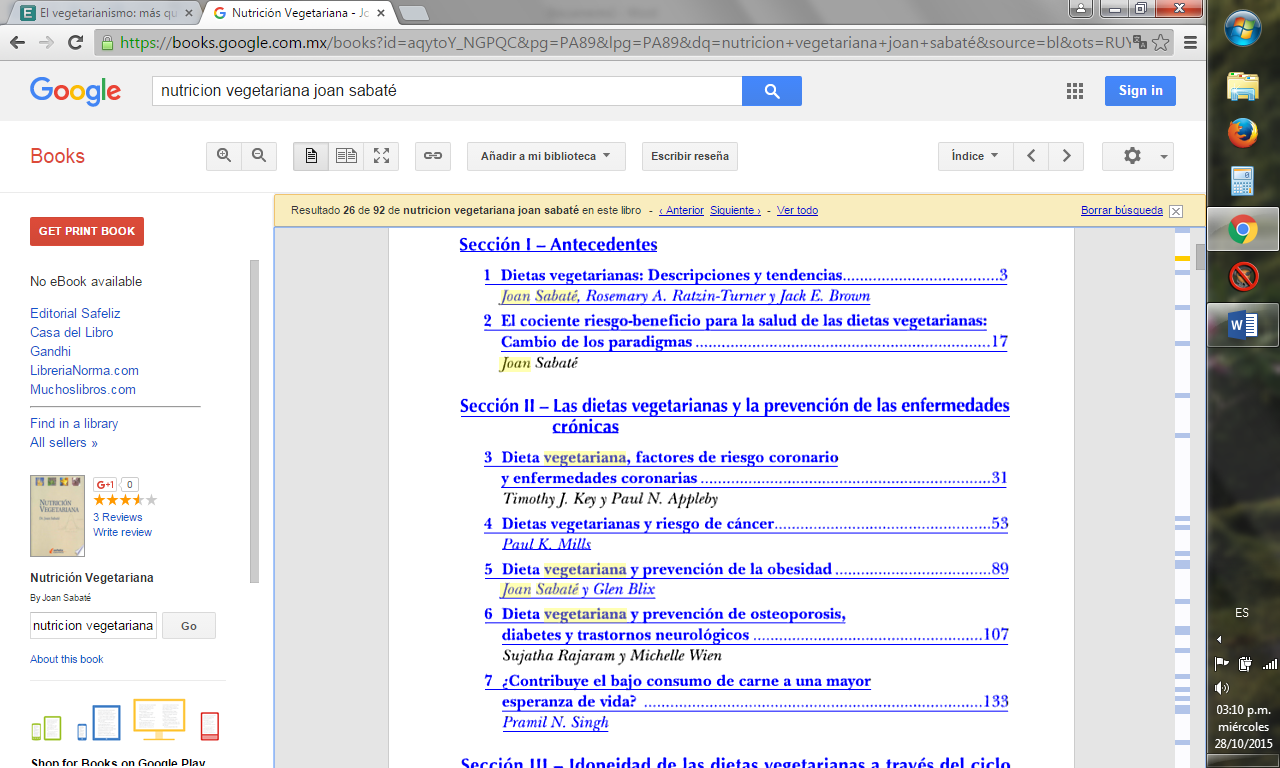 Escoger el capítulo y leerlo Escoger receta  y foto de alimentos col-pacY listo… a publicarNo olvides dar los créditos correspondientes,( recuerda que el libro tiene ISBN)